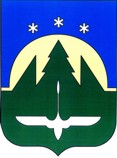 Муниципальное образованиеХанты-Мансийского автономного округа – Югрыгородской округ город Ханты-МансийскДУМА ГОРОДА ХАНТЫ-МАНСИЙСКАРЕШЕНИЕ№ ____-VI РД						 Принято30 ноября 2018 годаОб утверждении Положения о порядке принятия лицами, замещающими муниципальные должности на постоянной основе, почетных и специальных званий, наград и иных знаков отличия (за исключением научных и спортивных) иностранных государств, международных организаций, политических партий, иных общественных объединений и других организацийРассмотрев проект решения Думы города Ханты-Мансийска «Об утверждении Положения о порядке принятия лицами, замещающими муниципальные должности на постоянной основе, почетных и специальных званий, наград и иных знаков отличия (за исключением научных и спортивных) иностранных государств, международных организаций, политических партий, иных общественных объединений и других организаций», на основании пункта 8 части 3 статьи 12.1 Федерального закона от 25.12.2008 № 273-ФЗ «О противодействии коррупции», руководствуясь частью 1 статьи 69 Устава города Ханты-Мансийска,Дума города Ханты-Мансийска РЕШИЛА:Утвердить Положение о порядке принятия лицами, замещающими муниципальные должности на постоянной основе, почетных и специальных званий, наград и иных знаков отличия (за исключением научных и спортивных) иностранных государств, международных организаций, политических партий, иных общественных объединений и других организаций согласно приложению к настоящему Решению.Настоящее Решение вступает в силу после его официального опубликования.Приложение к РешениюДумы города Ханты-Мансийска№_________от______________Положение о порядке принятия лицами, замещающими муниципальные должности на постоянной основе, почетных и специальных званий, наград и иных знаков отличия (за исключением научных и спортивных) иностранных государств, международных организаций, политических партий, иных общественных объединений и других организаций1. Настоящим Положением о порядке принятия лицами, замещающими муниципальные должности на постоянной основе, почетных и специальных званий, наград и иных знаков отличия (за исключением научных и спортивных) иностранных государств, международных организаций, политических партий, иных общественных объединений и других организаций (далее - Положение) устанавливается порядок принятия лицами, замещающими муниципальные должности в городе Ханты-Мансийске на постоянной основе (далее - лица, замещающие муниципальные должности), почетных и специальных званий, наград и иных знаков отличия (за исключением научных и спортивных) иностранных государств, международных организаций, политических партий, иных общественных объединений и других организаций (далее также - звания, награды).2. Лица, замещающие муниципальные должности, принимают звания, награды с разрешения Думы города Ханты-Мансийска (далее - Думы города).3. Лицо, замещающее муниципальную должность, получившее звание, награду либо уведомленное иностранным государством, международной организацией, политической партией, иным общественным объединением или другой организацией, о предстоящем их получении, в течение трех рабочих дней представляет в Думу города ходатайство о разрешении принять почетное или специальное звание, награду или иной знак отличия иностранного государства, международной организации, политической партии, иного общественного объединения или другой организации (далее также - ходатайство), составленное по форме согласно приложению 1 к настоящему Положению.4. Лицо, замещающее муниципальную должность, отказавшееся от звания, награды, в течение трех рабочих дней представляет в Думу города уведомление об отказе в получении почетного или специального звания, награды или иного знака отличия иностранного государства, международной организации, политической партии, иного общественного объединения или другой организации (далее также - уведомление), составленное по форме согласно приложению 2 к настоящему Положению.5. Лицо, замещающее муниципальную должность, получившее звание, награду, до принятия Думой города решения по результатам рассмотрения ходатайства, передает по акту приема-передачи оригиналы документов к званию, награду и оригиналы документов к ней на ответственное хранение лицу, ответственному за работу по профилактике коррупционных и иных правонарушений в Администрации города Ханты-Мансийска (далее - уполномоченное лицо) в течение трех рабочих дней со дня их получения.6. В случае если во время служебной командировки лицо, замещающее муниципальную должность, получило звание, награду или отказалось от них, срок представления ходатайства либо уведомления исчисляется со дня возвращения лица, замещающего муниципальную должность, из служебной командировки.7. В случае если лицо, замещающее муниципальную должность, по независящей от него причине не может представить ходатайство либо уведомление, передать оригиналы документов к званию, награду и оригиналы документов к ней в сроки, указанные в пунктах 3 - 5 настоящего Положения, такое лицо, замещающее муниципальную должность, обязано представить ходатайство либо уведомление, передать оригиналы документов к званию, награду и оригиналы документов к ней не позднее следующего рабочего дня после устранения такой причины.8. Ходатайство или уведомление лица, замещающего муниципальную должность, рассматривается на ближайшем заседании Думы города Ханты-Мансийска.По результатам рассмотрения Думой города ходатайства лица, замещающего муниципальную должность принимается решение об удовлетворении ходатайства либо об отказе в его удовлетворении.По результатам рассмотрения Думой города уведомления лица, замещающего муниципальную должность, информация принимается к сведению, решение не принимается.9. Решение Думы города по результатам рассмотрения ходатайства лица, замещающего муниципальную должность в течение пяти рабочих дней с момента его принятия выдается (направляется) аппаратом Думы города лицу, замещающему муниципальную должность, обратившемуся с ходатайством и направляется уполномоченному лицу.10. Принятое Думой города решение об удовлетворении ходатайства является основанием для возврата лицу, замещающему муниципальную должность, получившему звание, награду оригиналов документов к званию, награду и оригиналы документов к ней переданных на ответственное хранение в соответствии с пунктом 5 настоящего Положения.11. При принятии Думой города решения об отказе в удовлетворении ходатайства лица, замещающего муниципальную должность, уполномоченное лицо в течение 10 дней с момента принятия решения направляет копию решения Думы города, оригиналы документов к званию, награду и оригиналы документов к ней в соответствующий орган иностранного государства, международную организацию, политическую партию, иное общественное объединение или другую организацию и информирует об этом Думу города.Приложение 1 к Положению о порядке принятия лицами, замещающими муниципальные должности на постоянной основе, почетных и специальных званий, наград и иных знаков отличия (за исключением научных и спортивных) иностранных государств, международных организаций, политических партий, иных общественных объединений и других организацийВ Думу города Ханты-Мансийскаот __________________________                         (Ф.И.О., замещаемая должность)ХОДАТАЙСТВОо разрешении принять почетное или специальное звание, награду или иной знак отличия иностранного государства, международной организации, политической партии, иного общественного объединения или другой организацииПрошу разрешить мне принять____________________________________________________________________________________________________________(наименование почетного или специального звания, награды или иного знака отличия)___________________________________________________________________(за какие заслуги присвоено и кем, за какие заслуги награжден(а) и кем)______________________________________________________________________(дата и место вручения документов к почетному или специальному званию, награды или иного знака отличия)___________________________________________________________________________________________________________________________________________________________________________________________________________________________.Документы к почетному или специальному званию, награда и документы к ней, знак отличия и документы к нему (нужное подчеркнуть)______________________________________________________________________ (наименование почетного или специального звания, награды или иного знака отличия)______________________________________________________________________(наименование документов к почетному или специальному званию, награде или иному знаку отличия)_____________________________________________________________________сданы по акту приема-передачи № ___________ от _____ _____________ 20___ г. _________________________________________________________________.(уполномоченное лицо)"___" __________ 20___ г.       _____________  ____________________________(подпись)			(расшифровка подписи)Приложение 2 к Положению о порядке принятия лицами, замещающими муниципальные должности на постоянной основе, почетных и специальных званий, наград и иных знаков отличия (за исключением научных и спортивных) иностранных государств, международных организаций, политических партий, иных общественных объединений и других организацийВ Думу города Ханты-Мансийскаот __________________________                         (Ф.И.О., замещаемая должность)УВЕДОМЛЕНИЕоб отказе в получении почетного или специального звания, награды или иного знака отличия иностранного государства, международной организации, политической партии, иного общественного объединения или другой организацииУведомляю о принятом мною решении отказаться от получения _____________________________________________________________________(наименование почетного или специального звания, награды или иного знака отличия)______________________________________________________________________(за какие заслуги присвоено и кем, за какие заслуги награжден(а) и кем)_____________________________________________________________________"___" __________ 20___ г.      _____________  _____________________________(подпись)			(расшифровка)Председатель Думы города Ханты-МансийскаГлавагорода Ханты-Мансийска___________________/ К.Л.Пенчуков_______________________/ М.П.Ряшин(подпись/расшифровка подписи)(подпись/расшифровка подписи)Подписано_________________________________(дата подписания)Подписано__________________________________(дата подписания)